GUÍA DE INSTALACIÓN ANDROID EN ECLIPSELo necesario para instalarPC con sistema operativo WindowsEclipse IDE for Java Developers. Web de descarga: http://www.eclipse.org/downloads/Java Platform (JDK). Web de descarga: http://java.sun.com/javase/downloads/index.jspSDK de Android. Web de descarga: http://developer.android.com/sdk/index.html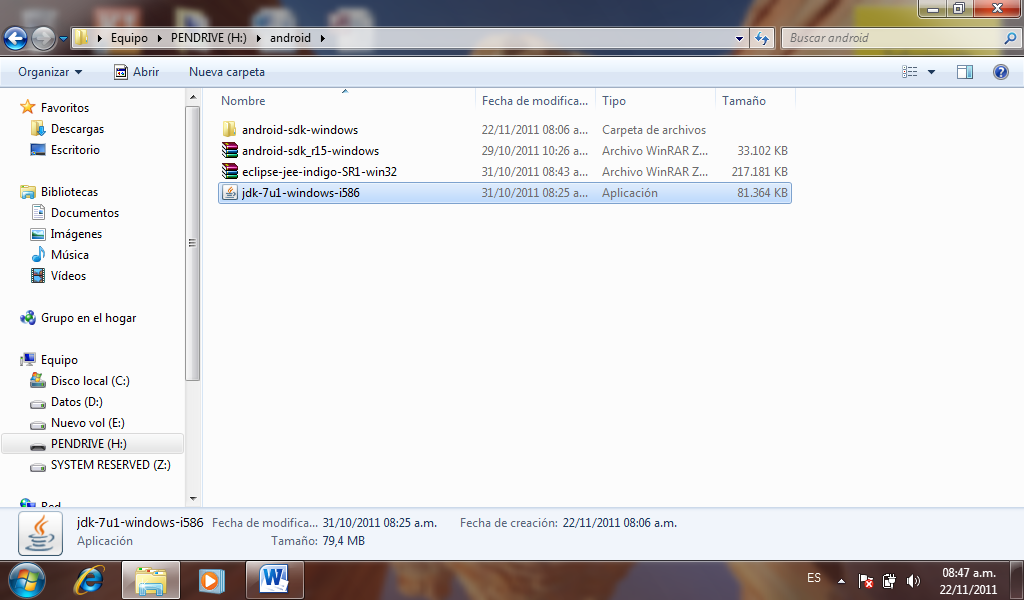 Pasos para la instalación Pasos: Instalación de Java Platform (JDK):
Ejecutamos el fichero descargado y seguimos los pasos para su instalación. 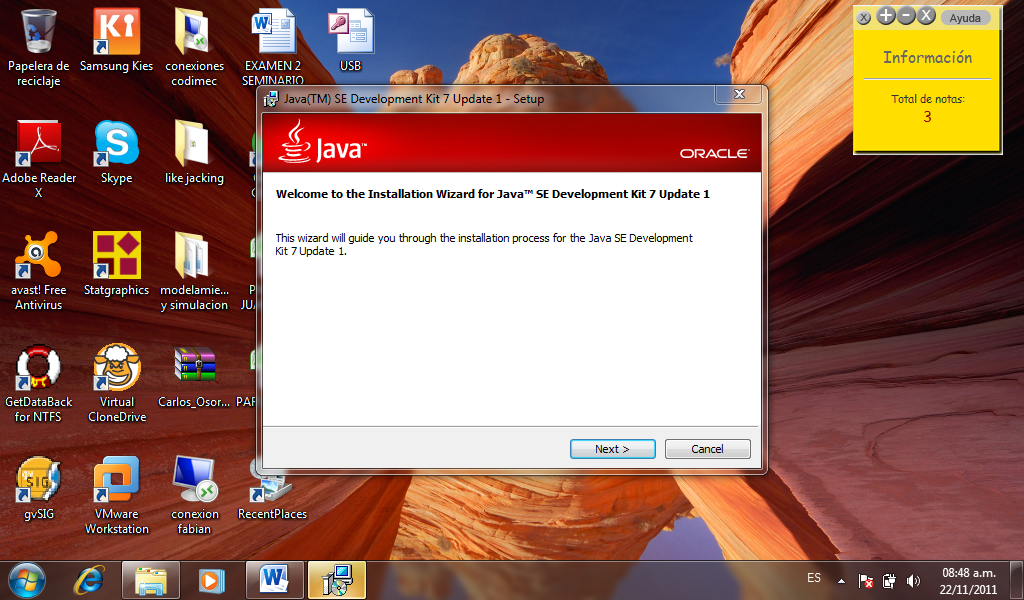 Instalación de Eclipse:
Su instalación no requiere de asistente, ya que el programa es, como se suele decir últimamente, “portable”: descomprimimos el fichero bajado en una ubicación cualquiera (C:\Eclipse, por ejemplo). Creamos un acceso directo al Escritorio del fichero eclipse.exe para más comodidad.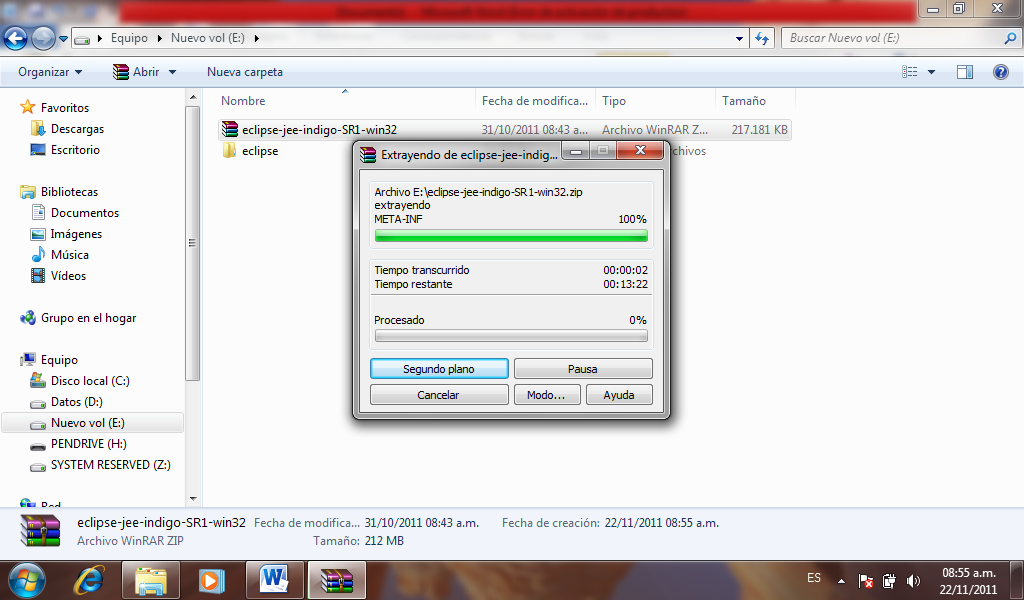 Instalación del SDK de Android:
Ejecutamos el fichero descargado y seguimos los pasos para su instalación.
Problema que podemos encontrar:  Al instalar SDK de Android no puedes pulsar Next: Java SE Development  Kit (JDK notfound).
Solución: Es un bug que posee el instalador del SDK en Windows. Solucionado pulsando Back y luego Next otra vez.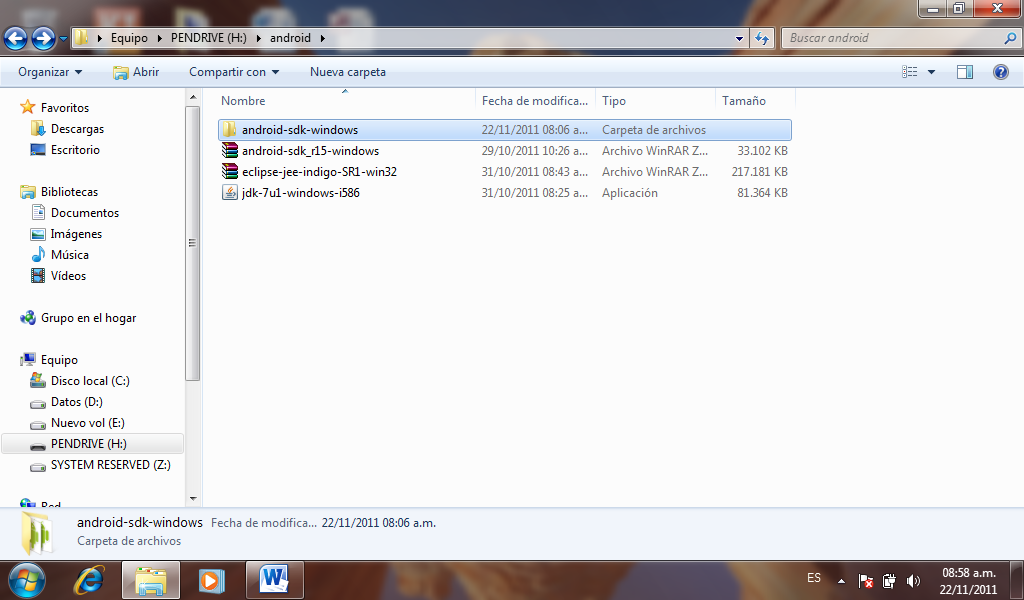 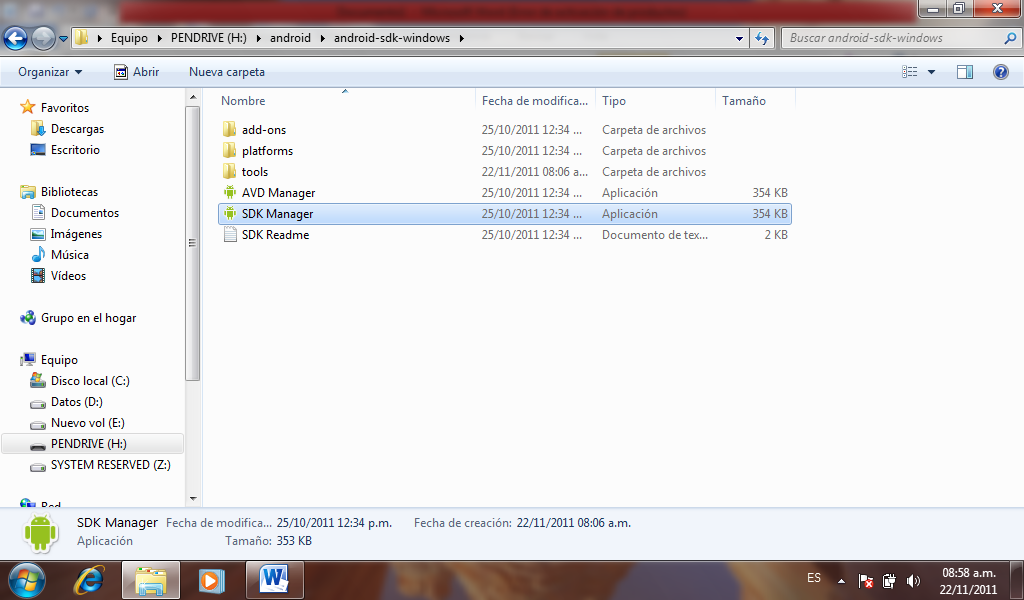 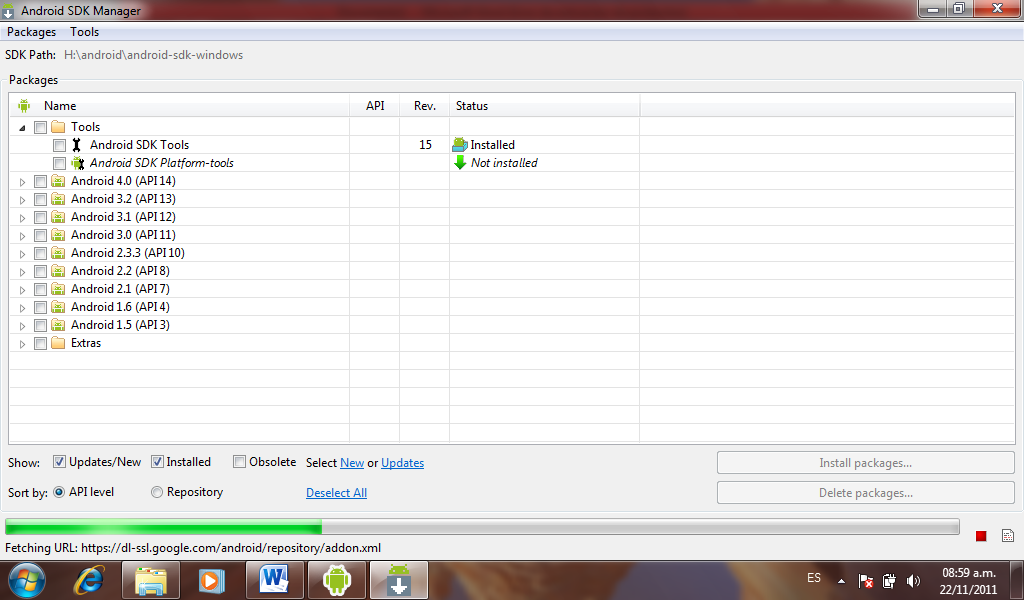 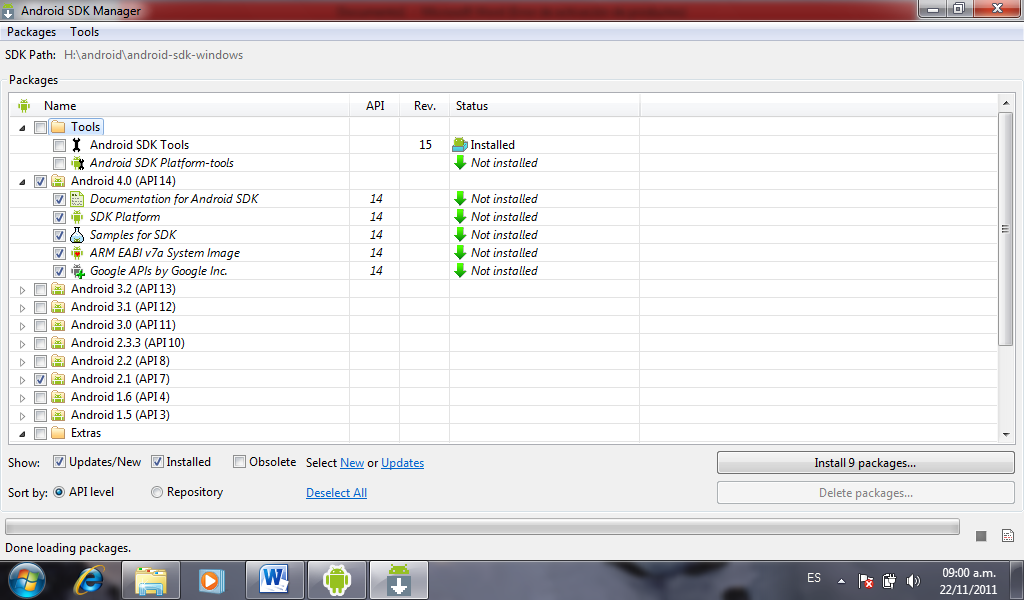 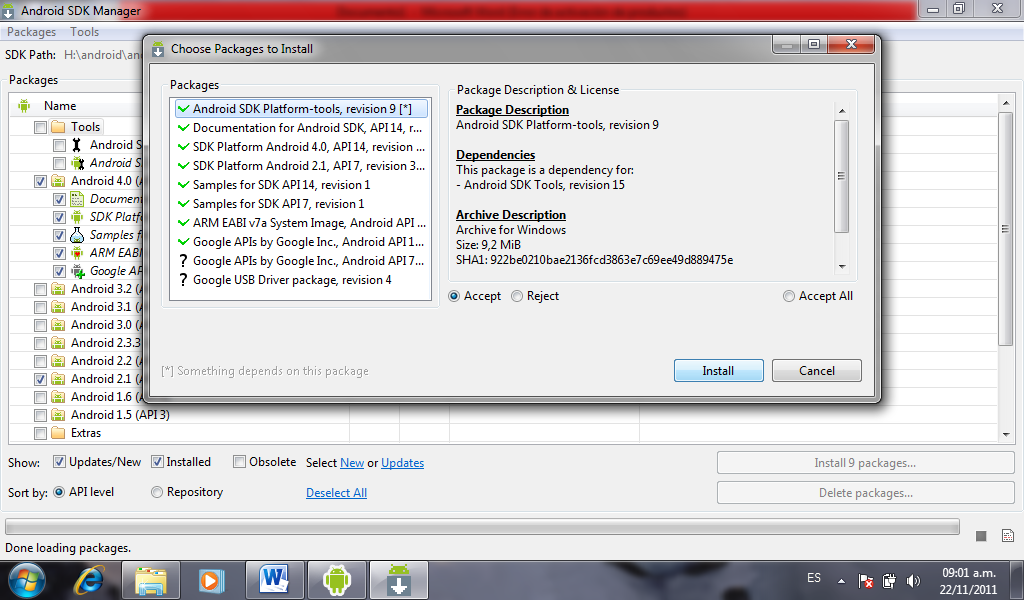 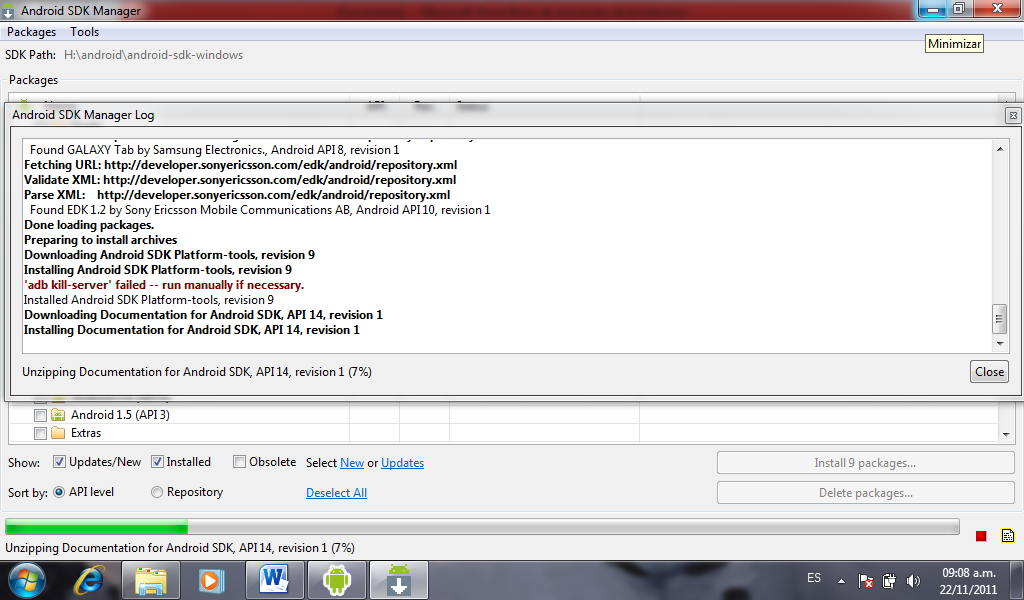 Creación de un Emulador desde el SDK Manager:
- Abrimos el SDK Manager (Inicio->Programas->Android SDK Tool->SDK Manager).
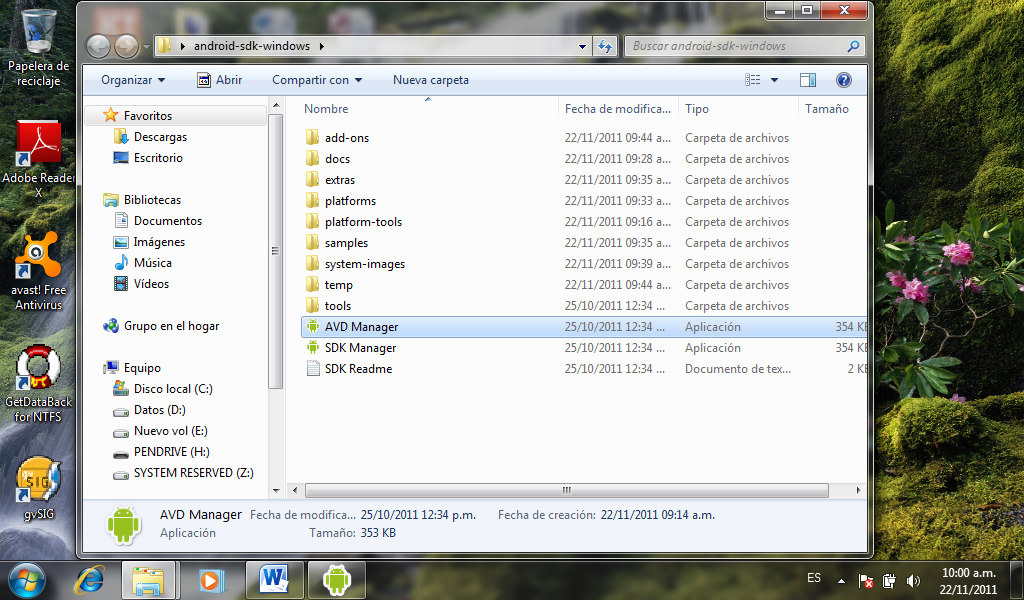 - Dejamos que se actualicen las listas de versiones disponibles. Por defecto (para principiantes) aceptamos e instalamos los encontrados (llevará un buen rato).
- Ahora Creamos un nuevo Emulador:  BotónNew
- Rellenamos los datos más relevantes:
Name: emulador, por ejemplo. Es el nombre para el dispositivo que estamos creando.
Target: elegimos la versión del sistema Android que poseerá. Por estas fechas aconsejado 2.2 por su estabilidad.
Size: 256 MiB, por ejemplo. Es la memoria que deseamos asignar. Podéis ir probando con la que necesiteis.
 Built-in: HVGA, por ejemplo. Es la resolución de pantalla, conviene también ir probando.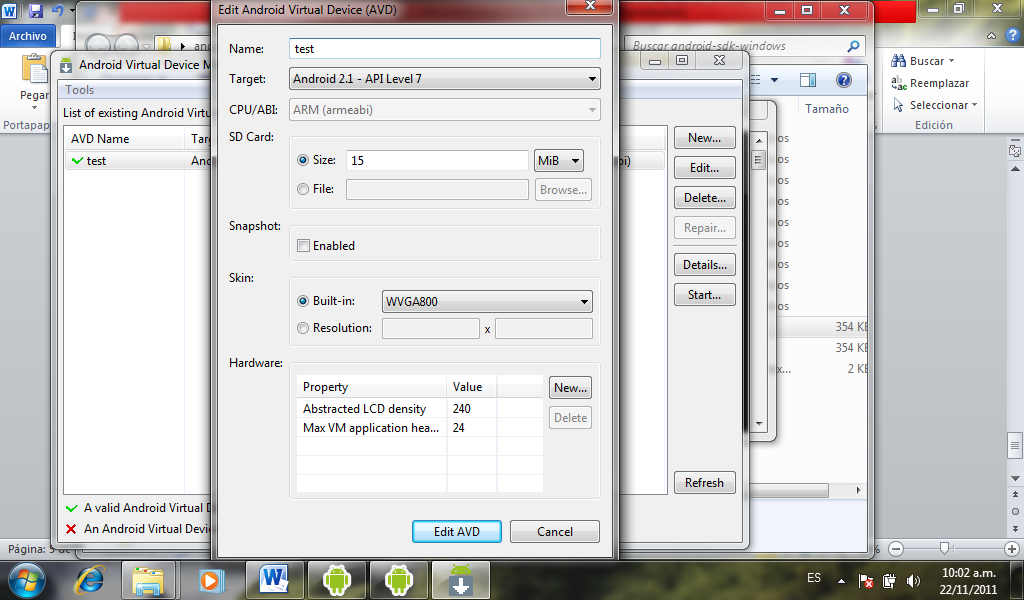 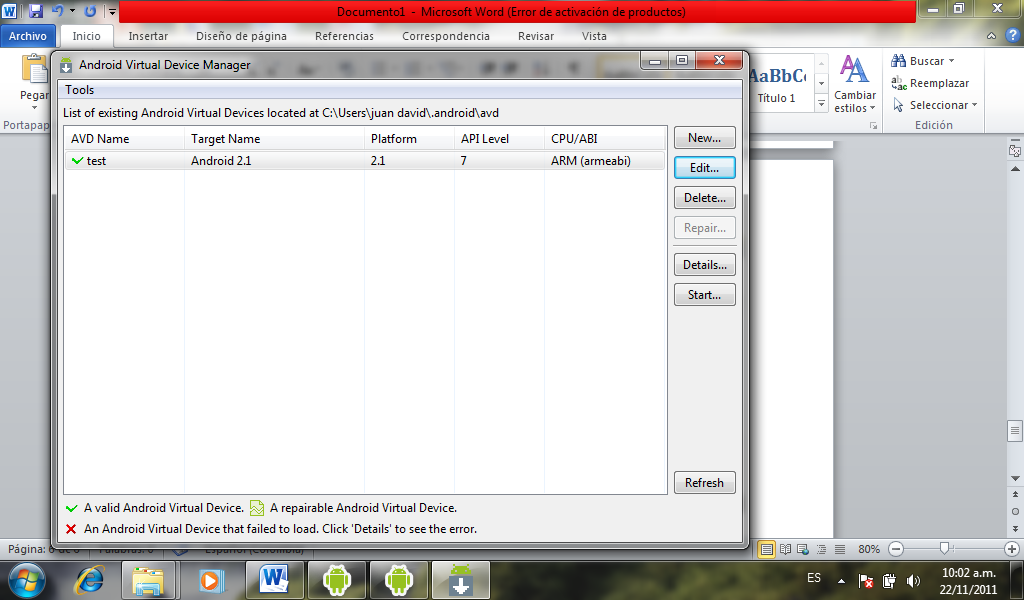 Configuración del SDK de Android en Windows:
Vamos a añadir directorio /tools a la variable del sistema PATH de Windows. Los pasos son:
- Botón derecho en MiPC ->Propiedades -> Pestaña Opciones Avanzadas -> Botón Variables de entorno
- En la lista de Variables del sistema, hacemos doble clic en la variable Path, y en Valor de la variable, agregamos al final de todos los valores que contiene, el siguiente texto:
; C:\Archivos de programa\Android\android-sdk\tools
Nota:  es importante que tenga el punto y coma delante. Este directorio es el que ha creado por defecto el SDK de Android al ser instalado. Conviene revisarlo por si no fuera así.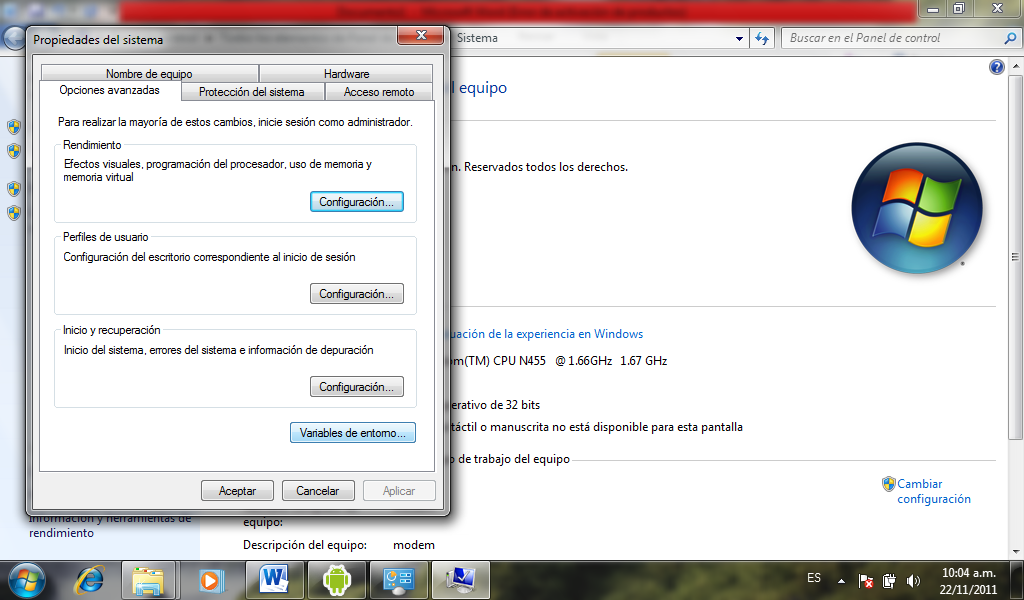 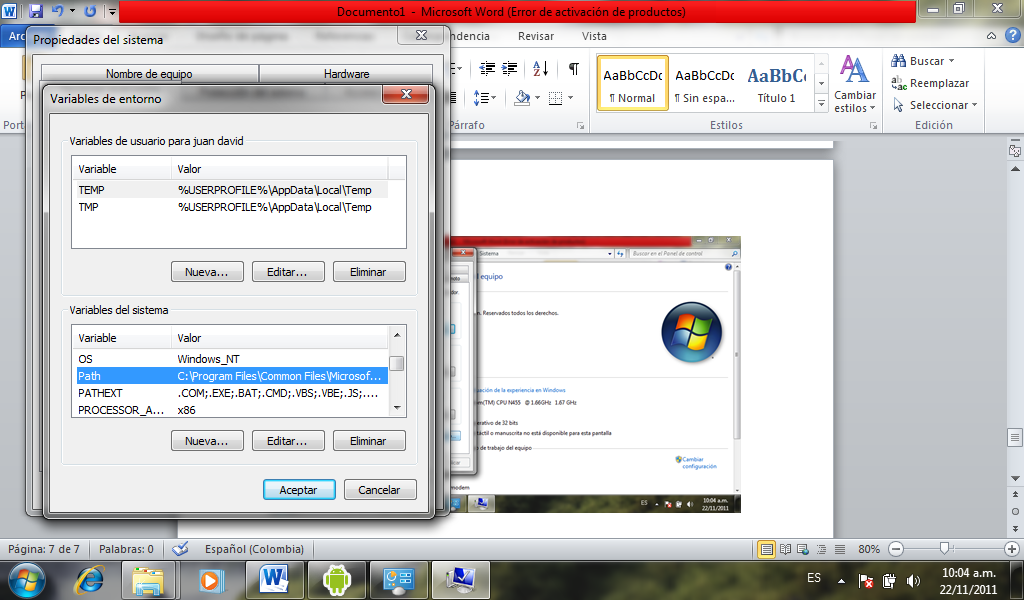 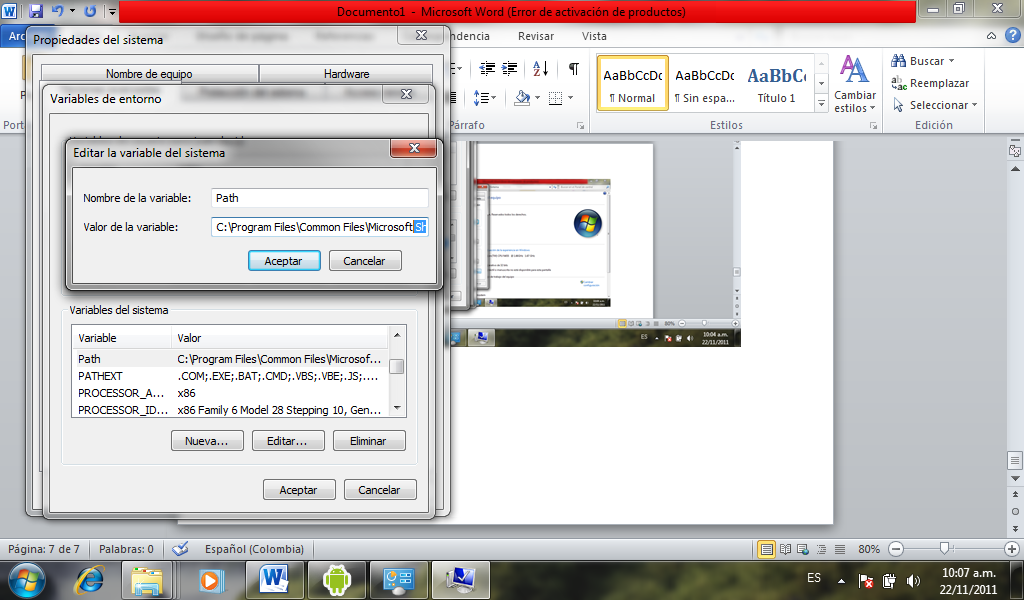 Instalación de las ADT (AndroidDevelopment Tools) en Eclipse:
- Ejecutamos Eclipse ->Help ->Install New Software ->Add.
- En nombre ponemos Android, por ejemplo. En Location colocamos la dirección: http://dl-ssl.google.com/android/eclipse/
 - Pulsamos Ok.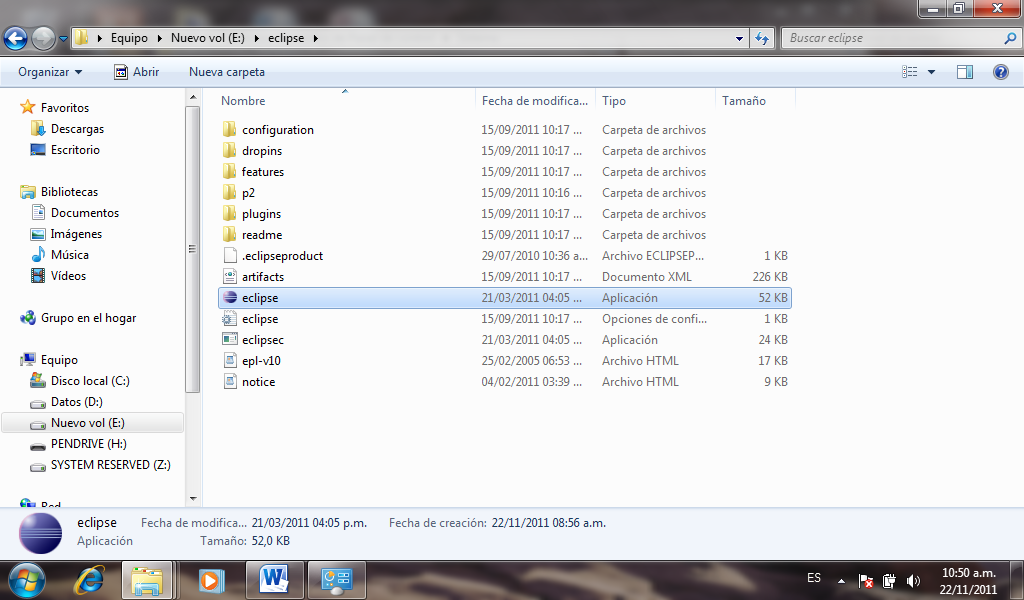 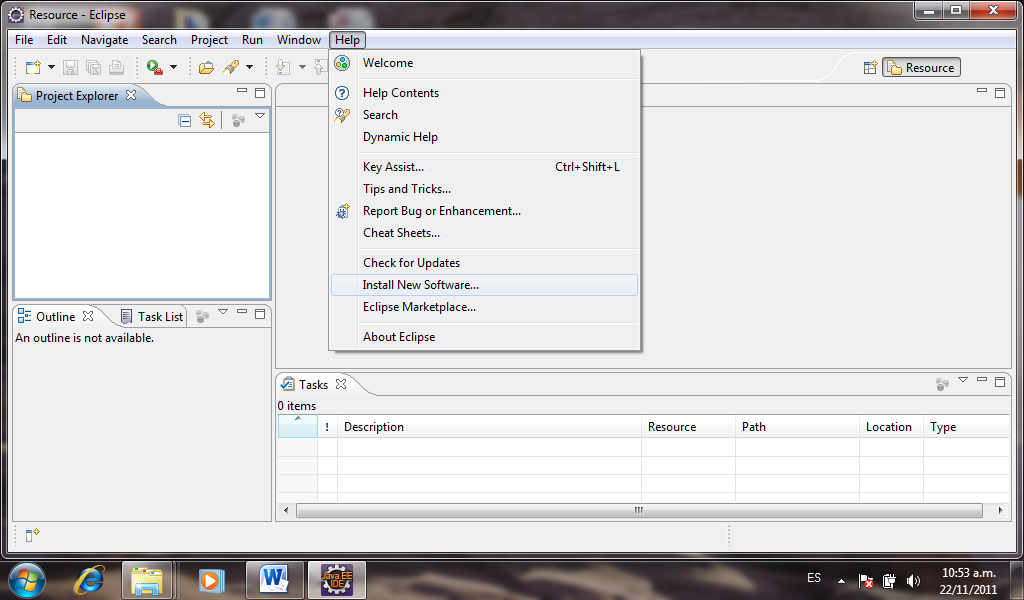 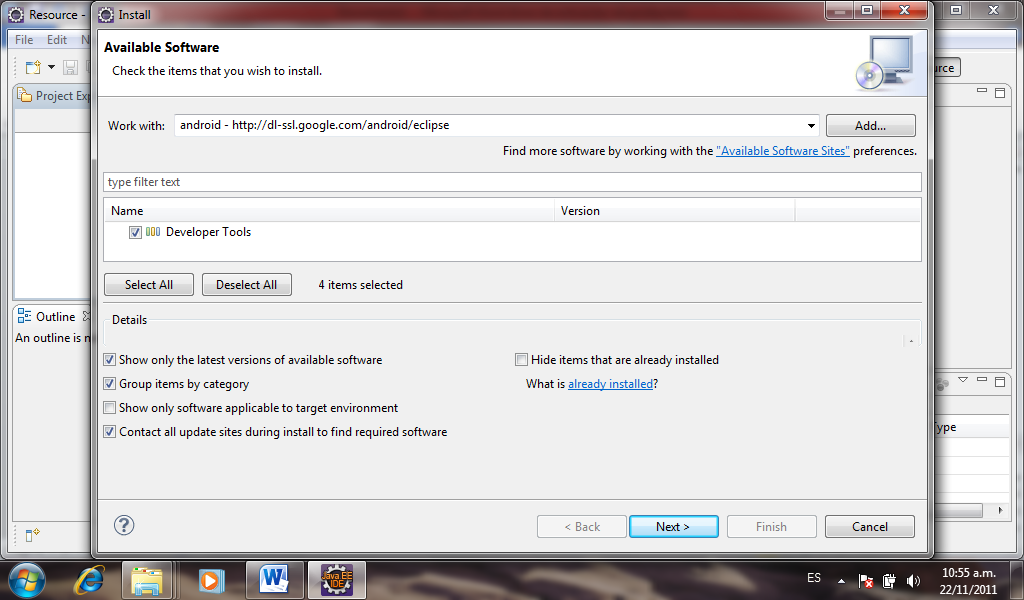 
- Aparece la opción Deveploper Tools, que contiene varias subopciones (DDMS, Development Tools, …). Lo seleccionamos todo y Next.
- Durante la instalación nos dará mensajes sobre que hay software sin firmar (unsigned). Aceptamos igualmente.
-  Nos pedirá reiniciar Eclipse. Lo hacemos.Configuración del SDK en Eclipse:
- Ejecutamos Eclipse -> Windows->Preferences ->Android.
- Pulsamos Browse y seleccionamos el directorio raiz de la instalación del SDK de Android (normalmente  C:\Archivos de programa\Android\android-sdk).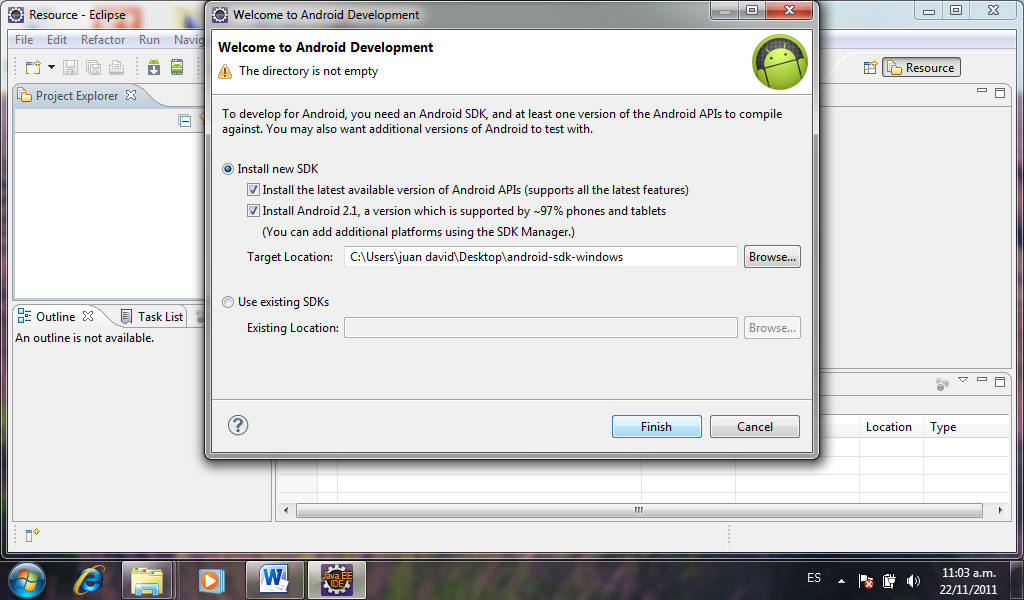 